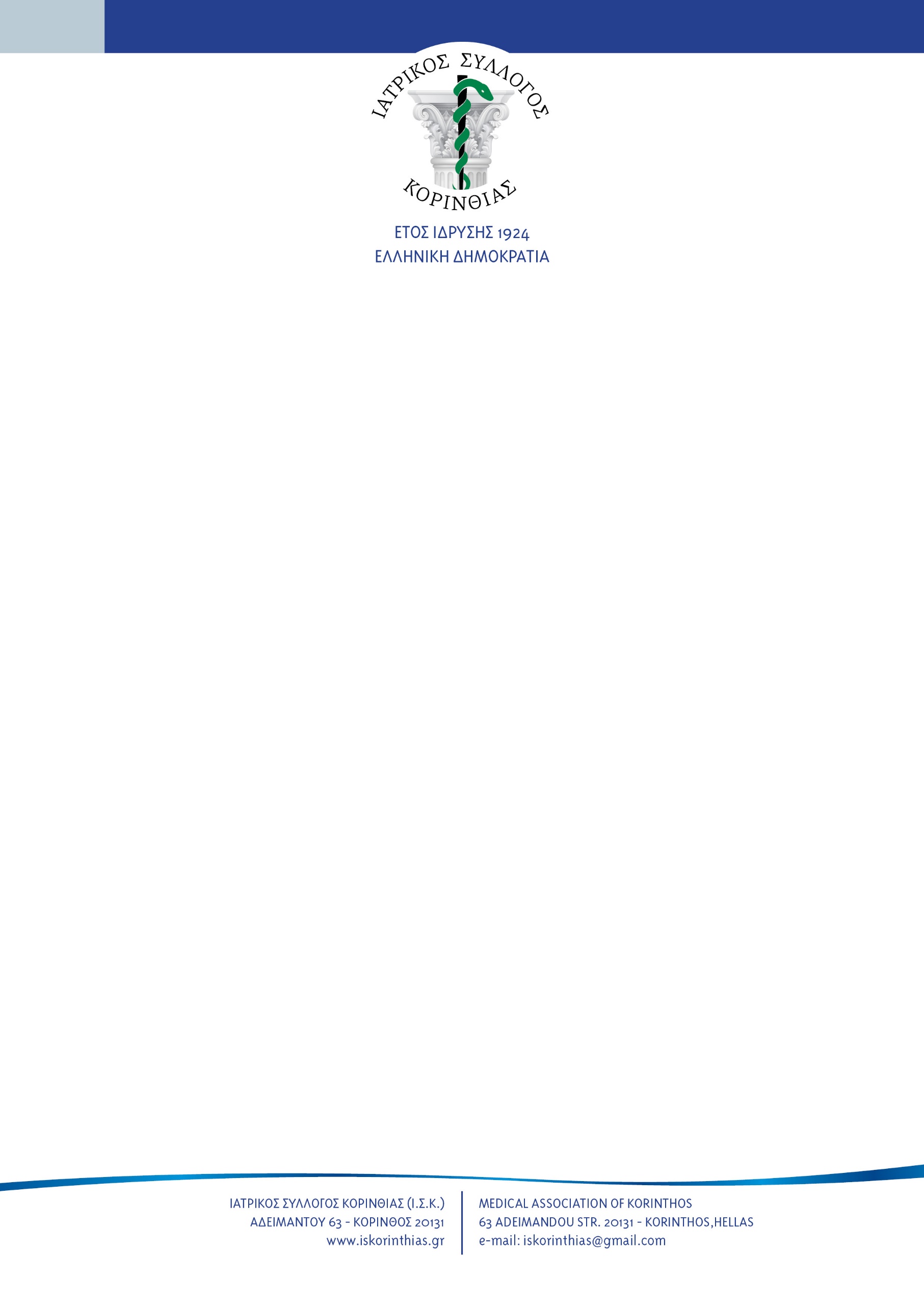 Κόρινθος, 06/07/2021Αγαπητοί συνάδελφοι,Το Γ.Ν. Κορίνθου αναζητά για θέση επικουρικού ιατρού Τ.Ε.Π. Γενικό Ιατρό ή/και Χειρουργό ή/και Παθολόγο. Επίσης αναζητά επικουρικό ΕΣΥ (2 ετίας) ή ιδιώτη συνάδελφο ειδικότητας χειρουργικής με σύμβαση παροχής υπηρεσιών, για εργασία στη Χειρουργική κλινική.Σε περίπτωση που υπάρχει ενδιαφερόμενος ας επικοινωνήσει άμεσα με τον Πρόεδρο του Ιατρικού Συλλόγου Κορινθίας (mellosgp@gmail.com)Παρακαλώ όπως ενημερώσετε τα μέλη της περιοχής ευθύνης σας.                                                                                                               Πρόεδρος Ι.Σ.Κ                                                                                                      Χρυσοβαλάντης Μέλλος                                                                                                 Γενικός/Οικογενειακός Ιατρός